  Express Afternoon -Thank you to all who came to our Express Afternoon. We had an excellent turnout and I hope you all enjoyed yourselves.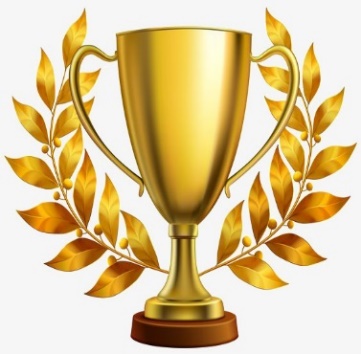 Extended Leave - I have noticed that there has been an increase recently in requests for Extended Leave. I would like to remind all parents that if you do take your child out of school for 5 days or more you are at risk of being fined by the Local Authority. The charge is £60 per parent, per child. If your child is absent for a period of twenty school days or more then the process of removing your child from the school register will begin. Upon your return, this will mean that you have to re-apply for a place at Brimrod School. In addition unauthorised absence from school can have a significant impact on your child’s education in that they miss out on quality first teaching that provides them with skills and knowledge they need to succeed.Reminder: School closes on Friday 15th February at 3.15pm and re-opens at 8.35am on Monday 25th February. 